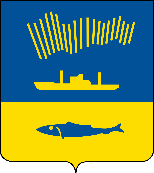 АДМИНИСТРАЦИЯ ГОРОДА МУРМАНСКАП О С Т А Н О В Л Е Н И Е _________                                                                                                        № _____В соответствии с Правилами благоустройства территории муниципального образования город Мурманск, утвержденными решением Совета депутатов города Мурманска от 27.10.2017 № 40-712, Правилами и нормами технической эксплуатации жилищного фонда, утвержденными постановлением Государственного комитета Российской Федерации по строительству и жилищно- коммунальному комплексу от 27.09.2003 № 170, в целях благоустройства и озеленения территории города Мурманска, увеличения количества зеленых насаждений и их надлежащего содержания п о с т а н о в л я ю: 1. Провести месячник по озеленению и благоустройству территории города Мурманска (далее – месячник) в два этапа: с 25.05.2020 по 26.06.2020 и с 17.08.2020 по 30.09.2020.2. Провести акцию «Зеленый рекорд» по посадке зеленых насаждений 05.09.2020.3. В рамках месячника рекомендовать физическим и юридическим лицам провести мероприятия, направленные на создание новых зеленых насаждений и проведение благоустройства, в том числе: посадку деревьев и кустарников декоративных пород, устройство новых и реконструкцию существующих газонов, клумб, ограждений, дорожек, скамеек и прочих видов благоустройства на земельных участках, расположенных на территории города Мурманска. 4. Заместителям главы администрации города Мурманска – начальникам управлений Ленинского, Октябрьского, Первомайского административных округов Ярошинскому В.В., Здвижкову А.Г., Зикееву Н.Г.:4.1. Организовать прием заявок на участие в месячнике от физических и юридических лиц на первом этапе с 18.05.2020 по 19.06.2020, на втором этапе – с 20.07.2020 по 21.08.2020.4.2. Обращаться в комитет градостроительства и территориального развития администрации города Мурманска за получением разрешения на размещение элементов благоустройства территории, руководствуясь нормативными правовыми актами муниципального образования город Мурманск, и согласованием на озеленение. 4.3. Информировать заинтересованных лиц о сроках и порядке подачи заявок, об организациях, реализующих посадочный материал и растительный грунт, а также об осуществлении озеленения при наличии соответствующего разрешения. 4.4. Осуществлять контроль за мероприятиями, проводимыми физическими и юридическими лицами в рамках месячника.4.5. В срок до 10.07.2020 направить в адрес комитета по развитию городского хозяйства администрации города Мурманска информацию                        об итогах проведения первого этапа месячника и в срок до 16.10.2020 – об итогах проведения второго этапа месячника по форме согласно приложению к настоящему постановлению.5. Комитету по жилищной политике администрации города Мурманска (Червинко А.Ю.) предложить лицам, осуществляющим управление многоквартирными домами: 5.1. Организовать информирование населения, проживающего в обслуживаемом жилищном фонде, о сроках проведения месячника и адресах приема заявок на участие в месячнике.5.2. Обеспечить участников месячника необходимым инвентарем для посадки зеленых насаждений на придомовых территориях многоквартирных домов.5.3. С 18.05.2020 организовать прием заявок на участие в месячнике               в отношении обслуживаемых придомовых территорий многоквартирных домов. 5.4. Направлять заявления, учитывающие заявки от проживающего в обслуживаемом жилом фонде населения, в управления административных округов города Мурманска для согласования мест размещения зеленых насаждений и объектов благоустройства.5.5. В срок до 07.07.2020 направить в адрес управлений административных округов города Мурманска информацию о проведении первого этапа месячника и в срок до 09.10.2020 – о проведении второго этапа месячника по форме согласно приложению к настоящему постановлению.6. Комитету по развитию городского хозяйства администрации города Мурманска (Мастюгин К.А.):6.1. Предоставить управлениям административных округов города Мурманска информацию об организациях, реализующих посадочный материал и растительный грунт.6.2. По окончании первого и второго этапов месячника обобщить полученные от управлений административных округов города Мурманска данные и направить итоговую информацию в адрес администрации города Мурманска: в срок до 17.07.2020 – о проведении первого этапа месячника и в срок до 23.10.2020 – о проведении второго этапа месячника по форме согласно приложению к настоящему постановлению.6.3. Организовать и провести акцию «Зеленый рекорд» по посадке зеленых насаждений.7. Отделу информационно-аналитической работы и взаимодействия               со СМИ администрации города Мурманска (Рихтер Н.В.) подготовить               и обеспечить размещение в газете «Вечерний Мурманск» и на официальном сайте администрации города Мурманска в сети Интернет обращение к жителям города с приглашением принять участие в месячнике по озеленению и благоустройству территории города Мурманска.8. Отделу информационно-технического обеспечения и защиты информации администрации города Мурманска (Кузьмин А.Н.) разместить настоящее постановление с приложением на официальном сайте администрации города Мурманска в сети Интернет. 9. Редакции газеты «Вечерний Мурманск» (Хабаров В.А.) опубликовать настоящее постановление с приложением.10. Настоящее постановление вступает в силу со дня официального опубликования.11. Контроль за выполнением настоящего постановления возложить                 на заместителя главы администрации города Мурманска Доцник В.А.Глава администрации города Мурманска	                                                                          Е.В. Никора